Докладо результатах мониторинга качества финансового менеджментаглавных администраторов средств областного бюджета Ленинградской областиза 2023 годВ соответствии со статьей 160.2-1 Бюджетного Кодекса Российской Федерации комитетом финансов Ленинградской области проведен мониторинг качества финансового менеджмента 44 главных администраторов средств областного бюджета Ленинградской области (далее – ГАБС) за 2023 год. Оценка качества финансового менеджмента направлена на стимулирование главных администраторов средств областного бюджета Ленинградской области к осуществлению своей деятельности с соблюдением бюджетного законодательства, улучшением финансовых показателей, обеспечением публичности управления финансами и позволяет выявить сильные и слабые стороны в сфере финансов для принятия соответствующих управленческих решений.Мониторинг качества финансового менеджмента главных администраторов осуществлялся на основании данных бюджетной отчетности главных администраторов, информации, имеющейся в Комитете финансов Ленинградской области, представленной ГАБС необходимой информации для расчета показателей качества финансового менеджмента, общедоступных (размещенных на официальных сайтах в информационно-телекоммуникационной сети "Интернет") сведений.При формировании доклада о результатах мониторинга использовалась следующая оценка качества финансового менеджмента:По итогам проведенного мониторинга 22 ГАБС была присвоена I степень качества финансового менеджмента (таблица 1) – 50% от общего числа.По сравнению с предыдущим годом количество главных администраторов средств областного бюджета с высоким качеством финансового менеджмента уменьшилось на три.Таблица 1. Перечень ГАБС, которым присвоена I степень качества финансового менеджмента (высокое качество)Надлежащее качество финансового менеджмента установлено у 8 ГАБС (таблица 2). Следует отметить, что по итогам 2023 года наблюдается уменьшение количества ГАБС данной группы в сравнении с предыдущим годом на три.Таблица 2. Перечень ГАБС, которым присвоена II степень качества финансового менеджмента (надлежащее качество)Ненадлежащее качество финансового менеджмента установлено у 14 ГАБС (таблица 3). Следует отметить, что в 2023 году, в сравнении с предыдущим годом, наблюдается увеличение количества ГАБС данной группы на шесть.Таблица 3. Перечень ГАБС, которым присвоена III степень качества финансового менеджмента (ненадлежащее качество)По итогам оценки за 2023 год уровень финансового менеджмента снизился, средняя оценка качества составила по всем ГАБС 78,8 балла, что на 4% меньше, в сравнении с 2022 годом. Средний балл за последние 8 лет (2016 – 2023 гг.) составляет 82,0.В наибольшей степени повысили уровень финансового менеджмента Комитет Ленинградской области по транспорту на 42%, Комитет по культуре и туризму Ленинградской области на 19%, Избирательная комиссия Ленинградской области на 14%, Комитет градостроительной политики Ленинградской области на 14% (таблица 4). Повышение уровня финансового менеджмента свидетельствует о реализации главными администраторами бюджетных средств мер, направленных на минимизацию (устранение) бюджетных рисков.Значительное снижение уровня финансового менеджмента по сравнению с предыдущим годом выявлено у следующих ГАБС: Комитет по физической культуре и спорту Ленинградской области на 29%, Комитет экономического развития и инвестиционной деятельности Ленинградской области на 29%, Комитет правопорядка и безопасности Ленинградской области на 28%, Управление делами Правительства Ленинградской области на 26% (таблица 4). Снижение уровня финансового менеджмента свидетельствует об увеличении фактов нарушений в финансово-хозяйственной деятельности главных администраторов, выявляемых Контрольно-счетной палатой Ленинградской области и Управлением Федерального казначейства Ленинградской области по результатам проведения контрольных (экспертно-аналитических) мероприятий в отношении главных администраторов бюджетных средств.Таблица 4. Интегральная оценка качества финансового менеджмента ГАБСВ группе ГАБС, имевших в отчетном году подведомственные учреждения, большую часть составляют ГАБС с низким уровнем финансового менеджмента – 45% от общего числа группы. Далее идут ГАБС с высоким уровнем финансового менеджмента – 38% от общего числа группы. Надлежащий уровень финансового менеджмента установлен у 17% ГАБС (рисунок 1).В группе ГАБС, не имевших в отчетном году подведомственные учреждения, большую часть составляют ГАБС с высоким уровнем финансового менеджмента – 73% от общего числа группы. Далее идут ГАБС с надлежащим уровнем финансового менеджмента – 20% от общего числа группы. Низкий уровень финансового менеджмента установлен у 7% ГАБС (рисунок 1).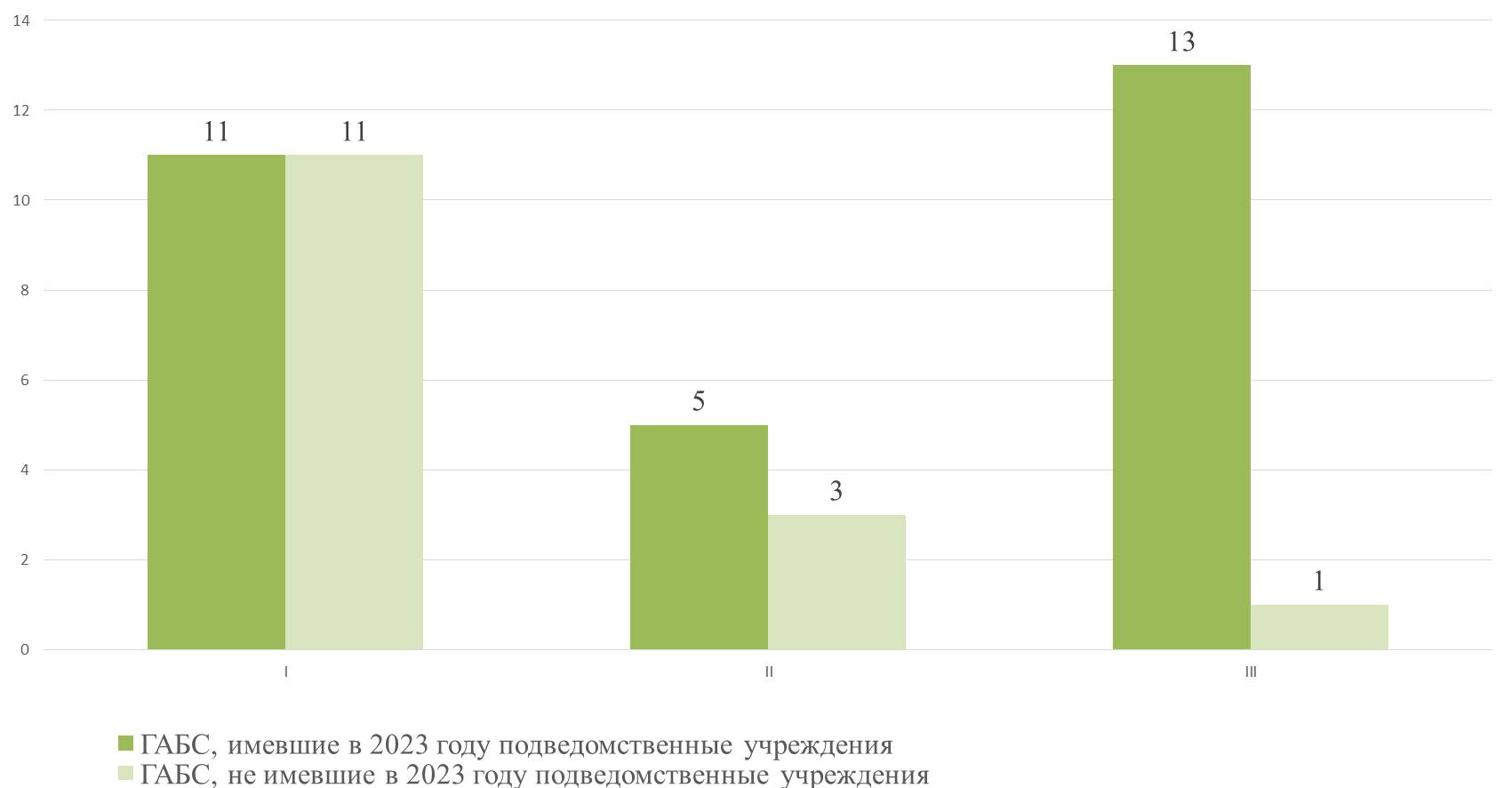 Рисунок 1 – Рейтинг ГАБС в разрезе группПри проведении мониторинга анализировались и оценивались результаты выполнения главными администраторами необходимых для исполнения бюджетных полномочий, установленных бюджетным законодательством Российской Федерации, процедур и операций по планированию и исполнению областного бюджета, ведению бюджетного учета и составлению бюджетной отчетности, осуществлению внутреннего финансового аудита, а также управления активами и осуществления закупок товаров, работ и услуг для обеспечения государственных нужд.Самый низкий уровень финансового менеджмента ГАБС установлен по следующим показателям (таблица 5):Таблица 5. Показатели качества финансового менеджмента с ненадлежащим исполнениемПри проведении мониторинга качества финансового менеджмента установлены нарушения по следующим направлениям:качество осуществления ГРБС закупок товаров, работ и услуг для обеспечения государственных нужд – 30% нарушений;качество управления активами – 28% нарушений;качество ведения учета и составления бюджетной отчетности – 23% нарушений;качество управления доходами бюджета – 17% нарушений.В оценке находят отражение выявленные факты не соблюдения процедур планирования закупок, порядка принятия бюджетных обязательств показатель P45 у 30 из 38 ГАБС (79%).Установлены нарушения сроков направления заявок на оплату расходов в рамках завершения операций по исполнению областного бюджета Ленинградской области показатель P18.1 у более 50% ГАБС.По главным администраторам установлены значительные отклонения фактических поступлений доходов областного бюджета от первоначального прогноза поступлений доходов областного бюджета: от недоисполнения (исполнение менее 50% от запланированных поступлений доходов) до перевыполнения (поступления на 100% и более превышают прогнозные значения поступлений доходов) по всем анализируемым группам источников доходов.Имеются случаи нарушения бюджетного законодательства у 14 из 17 ГАБС, в отношении которых в отчетном периоде были проведены проверки органами государственного финансового контроля Ленинградской области показатель P17. В целом наблюдается ухудшение качества исполнения данного показателя в 2023 году на 75%. Необходимо подчеркнуть, что в 44% случаев неудовлетворительное качество финансового менеджмента приходится на показатели P15.1, P16, P18.1, P29, отвечающие за своевременность представления информации и правильность оформления документации.Следует отметить, что на протяжении последних четырех лет ненадлежащее качество финансового менеджмента установлено у следующих ГАБС: Комитет по жилищно-коммунальному хозяйству Ленинградской области – средняя оценка 62,0 балла, Комитет по дорожному хозяйству Ленинградской области – средняя оценка 58,3 балла, Комитет по строительству Ленинградской области – средняя оценка 52,8 балла. Высокий уровень финансового менеджмента на протяжении последних четырех лет установлен у следующих ГАБС: Комитет по местному самоуправлению, межнациональным и межконфессиональным отношениям Ленинградской области – средняя оценка 97,8 балла, Комитет по охране, контролю и регулированию использования объектов животного мира Ленинградской области – 93,2 балла, Архивное управление Ленинградской области – средняя оценка 90,9 балла.Характеристика качества финансового менеджмента Интервалы интегральной оценки,%Высокое качество финансового менеджментаGj > 85Надлежащее качество финансового менеджмента70 < Gj ≥ 85Ненадлежащее качество финансового менеджментаGj ≤ 70№ п/пГАБС1Контрольный комитет Губернатора Ленинградской области2Комитет по местному самоуправлению, межнациональным и межконфессиональным отношениям Ленинградской области3Управление Ленинградской области по государственному техническому надзору и контролю4Архивное управление Ленинградской области5Комитет государственного заказа Ленинградской области6Комитет по печати Ленинградской области7Комитет по социальной защите населения Ленинградской области8Комитет Ленинградской области по транспорту 9Государственное казенное учреждение Ленинградской области "Государственный экспертный институт регионального законодательства"10Комитет по молодежной политике Ленинградской области11Управление ветеринарии Ленинградской области12Комитет по сохранению культурного наследия Ленинградской области13Избирательная комиссия Ленинградской области14Комитет по охране, контролю и регулированию использования объектов животного мира Ленинградской области15Комитет градостроительной политики Ленинградской области16Комитет финансов Ленинградской области17Комитет общественных коммуникаций Ленинградской области 18Уполномоченный по защите прав предпринимателей в Ленинградской области19Контрольно-счетная палата Ленинградской области20Законодательное собрание Ленинградской области21Ленинградский областной комитет по управлению государственным имуществом22Представительство Губернатора и Правительства Ленинградской области при Правительстве Российской Федерации№ п/пГАБС1Комитет государственного строительного надзора и государственной экспертизы Ленинградской области2Комитет по труду и занятости населения Ленинградской области3Управление записи актов гражданского состояния Ленинградской области4Уполномоченный по правам ребенка в Ленинградской области5Комитет по культуре и туризму Ленинградской области6Комитет цифрового развития Ленинградской области7Комитет государственного экологического надзора Ленинградской области8Уполномоченный по правам человека в Ленинградской области№ п/пГАБС1Комитет по развитию малого, среднего бизнеса и потребительского рынка Ленинградской области2Управление делами Правительства Ленинградской области3Комитет Ленинградской области по обращению с отходами4Комитет по природным ресурсам Ленинградской области5Комитет по жилищно-коммунальному хозяйству Ленинградской области6Комитет по агропромышленному и рыбохозяйственному комплексу Ленинградской области7Комитет по здравоохранению Ленинградской области8Комитет правопорядка и безопасности Ленинградской области9Комитет по физической культуре и спорту Ленинградской области10Комитет экономического развития и инвестиционной деятельности Ленинградской области11Комитет общего и профессионального образования Ленинградской области12Комитет по топливно-энергетическому комплексу Ленинградской области13Комитет по дорожному хозяйству Ленинградской области14Комитет по строительству Ленинградской области№ п/пГАБСИнтегральная оценка, балловИнтегральная оценка, балловИнтегральная оценка, баллов№ п/пГАБС2023 год2022 годИзменение за год1Контрольный комитет Губернатора Ленинградской области100,095,14,92Комитет по местному самоуправлению, межнациональным и межконфессиональным отношениям Ленинградской области96,496,30,13Управление Ленинградской области по государственному техническому надзору и контролю94,595,6-1,14Архивное управление Ленинградской области93,885,97,95Комитет государственного заказа Ленинградской области92,894,4-1,66Комитет по печати Ленинградской области92,697,6-5,07Комитет по социальной защите населения Ленинградской области91,985,66,38Комитет Ленинградской области по транспорту 90,663,926,79Государственное казенное учреждение Ленинградской области "Государственный экспертный институт регионального законодательства"90,585,15,410Комитет по молодежной политике Ленинградской области89,778,910,811Управление ветеринарии Ленинградской области89,785,34,412Комитет по сохранению культурного наследия Ленинградской области89,492,2-2,813Избирательная комиссия Ленинградской области88,577,511,014Комитет по охране, контролю и регулированию использования объектов животного мира Ленинградской области88,593,2-4,715Комитет градостроительной политики Ленинградской области88,277,310,916Комитет финансов Ленинградской области88,096,3-8,317Комитет общественных коммуникаций Ленинградской области 88,091,2-3,218Уполномоченный по защите прав предпринимателей в Ленинградской области87,889,2-1,419Контрольно-счетная палата Ленинградской области86,687,0-0,420Законодательное собрание Ленинградской области86,586,20,321Ленинградский областной комитет по управлению государственным имуществом86,085,50,522Представительство Губернатора и Правительства Ленинградской области при Правительстве Российской Федерации85,888,0-2,223Комитет государственного строительного надзора и государственной экспертизы Ленинградской области82,780,42,324Комитет по труду и занятости населения Ленинградской области80,993,9-13,025Управление записи актов гражданского состояния Ленинградской области80,988,4-7,526Уполномоченный по правам ребенка в Ленинградской области80,893,9-13,127Комитет по культуре и туризму Ленинградской области80,466,913,528Комитет цифрового развития Ленинградской области79,476,92,529Комитет государственного экологического надзора Ленинградской области75,584,5-9,030Уполномоченный по правам человека в Ленинградской области73,985,9-12,031Комитет по развитию малого, среднего бизнеса и потребительского рынка Ленинградской области68,468,30,132Управление делами Правительства Ленинградской области65,789,3-23,633Комитет Ленинградской области по обращению с отходами65,678,3-12,734Комитет по природным ресурсам Ленинградской области64,784,1-19,435Комитет по жилищно-коммунальному хозяйству Ленинградской области64,056,17,936Комитет по агропромышленному и рыбохозяйственному комплексу Ленинградской области63,886,2-22,437Комитет по здравоохранению Ленинградской области63,764,3-0,638Комитет правопорядка и безопасности Ленинградской области62,687,4-24,839Комитет по физической культуре и спорту Ленинградской области58,682,5-23,940Комитет экономического развития и инвестиционной деятельности Ленинградской области57,780,9-23,241Комитет общего и профессионального образования Ленинградской области57,577,0-19,542Комитет по топливно-энергетическому комплексу Ленинградской области57,156,70,443Комитет по дорожному хозяйству Ленинградской области51,160,6-9,544Комитет по строительству Ленинградской области47,749,0-1,3№ п/пПоказатель Число ГАБС, имеющих ненадлежащее качество финансового менеджмента по показателюЧисло ГАБС, имеющих ненадлежащее качество финансового менеджмента по показателю№ п/пПоказатель 2023 год2022 год1Р45. Доля документов "Информация о заключенном контракте (его изменении)" ГАБС и государственных казенных учреждений, в отношении которых ГАБС осуществляет полномочия ГРБС, прошедших контроль в сфере закупок30242P18.1. Наличие случаев направления с нарушением сроков, установленных порядком завершения операций по исполнению областного бюджета Ленинградской области в отчетном году, заявок на оплату расходов ГАБС и государственных казенных учреждений, в отношении которых ГАБС осуществляет полномочия ГРБС, исполненных Комитетом финансов22233Р16. Процент форм годовой бюджетной отчетности, представленной ГАБС без ошибок16214P15.1. Число случаев несвоевременного представления ГАБС аналитических записок об исполнении расходной части областного бюджета Ленинградской области1614145P17. Число случаев нарушения ГАБС бюджетного законодательства, выявленных при осуществлении внешнего и внутреннего государственного финансового контроля1487P29. Процент форм годовой бухгалтерской отчетности, представленной ГАБС без ошибок1098P38. Процент своевременно представленных ГАБС документов и материалов по расходам для составления проекта областного бюджета Ленинградской области на очередной финансовый год и плановый период 22209P15. Число случаев несвоевременного представления ГАБС ежемесячной, квартальной, годовой отчетностей об исполнении областного бюджета92